Kỹ thuật thụ tinh nhân tạo cho vật nuôi(Cập nhật đến ngày 03/3/2023)Việc thụ tinh nhân tạo trên vật nuôi cần triển khai các hoạt động cơ bản: khai thác tinh của con đực (hoặc con trống đối với gia cầm); đánh giá chất lượng tinh dịch và pha chế, bảo quản; thụ tinh cho con cái bằng việc sử dụng súng bắn tinh để bơm tinh trùng vào tận tử cung.Để hiểu rõ hơn Cục Thông tin KH&CN quốc gia xin giới thiệu một số bài nghiên cứu đã được xuất bản chính thức và các bài viết được chấp nhận đăng trên những cơ sở dữ liệu học thuật chính thống. 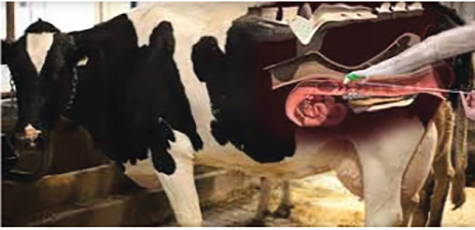 1. Sciencedirect1. Semen characteristics and artificial insemination in dromedary camels
Small Ruminant Research 9 January 2023 Volume 220 (Cover date: March 2023) Article 106911
Govind Narayan Purohit, Sumant Vyas, Chandra Shekhar Saraswat
https://www.sciencedirect.com/science/article/pii/S092144882300007X/pdfft?md5=938abbd2a19b19b844c3d6c9875d1af9&pid=1-s2.0-S092144882300007X-main.pdf2. Comparison of the 7-day CO-Synch and 8-day estradiol-based protocols for estrus synchronization and timed artificial insemination in suckled Bos taurus cows
Theriogenology 4 February 2023 Volume 200 (Cover date: 1 April 2023) Pages 70-76
Alejandro M. Rodriguez, Sebastian Maresca, Nathan M. Long
https://www.sciencedirect.com/science/article/pii/S0093691X23000407/pdfft?md5=b85b09c84ff72c225280a50697827891&pid=1-s2.0-S0093691X23000407-main.pdf3. Gestational and health outcomes of dairy cows conceived by assisted reproductive technologies compared to artificial insemination
Theriogenology 4 January 2023 Volume 198 (Cover date: 1 March 2023) Pages 282-291
Simon Lafontaine, Roger I. CueMarc-André Sirard
https://www.sciencedirect.com/science/article/pii/S0093691X2300002X/pdfft?md5=0cf0a92fc2efe36730648e872790788f&pid=1-s2.0-S0093691X2300002X-main.pdf4. Equine chorionic gonadotropin administered on day 5 of a 7-days fixed-time artificial insemination program improves ovulation synchrony and corpus luteum function in anestrous beef cows
Theriogenology 17 October 2022 Volume 195 (Cover date: 1 January 2023) Pages 62-68
Rafael Aragunde Vieytes, Carolina Viñoles Gil, Daniel Cavestany
https://www.sciencedirect.com/science/article/pii/S0093691X22004241/pdfft?md5=c569fbe69bb06948e501d8b024138cd1&pid=1-s2.0-S0093691X22004241-main.pdf

5. What are the factors associated with pregnancy loss after timed-artificial insemination in Bos indicus cattle?
Theriogenology 2 November 2022 Volume 196 (Cover date: 15 January 2023) Pages 264-269
Carlos E. C. Consentini, Rodrigo L. O. R. Alves, Roberto Sartori
https://www.sciencedirect.com/science/article/pii/S0093691X22004514/pdfft?md5=e449e7bbb3a88029acc42660ba83c828&pid=1-s2.0-S0093691X22004514-main.pdf6. Effect of dose and frequency of prostaglandin F2α treatments during a 7-day Ovsynch protocol with an intravaginal progesterone releasing device on luteal regression and pregnancy outcomes in lactating Holstein cows
Journal of Dairy Science 29 November 2022 Volume 106, Issue 1 (Cover date: January 2023) Pages 755-768
M. Hölper, L. Bretzinger. S. Borchardt
https://www.sciencedirect.com/science/article/pii/S002203022200697X/pdfft?md5=60e0688ff65087f18984219491cba884&pid=1-s2.0-S002203022200697X-main.pdf

7. Diluent pH affects sperm motility via GSK3 α/β-hexokinase pathway for the efficient enrichment of X-sperm to increase the female kids rate of dairy goats
Theriogenology 16 February 2023 Volume 201 (Cover date: 15 April 2023) Pages 1-11
Qifu He, Shenghui Wu, Fusheng Quan
https://www.sciencedirect.com/science/article/pii/S0093691X23000572/pdfft?md5=aeb7eb31808d59f17bc92bb4341ab4da&pid=1-s2.0-S0093691X23000572-main.pdf8. Methylene blue-mediated antimicrobial photodynamic therapy on chicken semen
Photodiagnosis and Photodynamic Therapy 14 January 2023 Volume 41 (Cover date: March 2023) Article 103290
GA Novaes, MH Blank, RJG Pereira
https://www.sciencedirect.com/science/article/pii/S1572100023000194/pdfft?md5=7e1733ad780629ab59ce7c165e5415f4&pid=1-s2.0-S1572100023000194-main.pdf9. The challenge of assisted reproduction for conservation of wild felids - A reality check
Theriogenology 10 November 2022 Volume 197 (Cover date: February 2023) Pages 133-138
William F. Swanson
https://www.sciencedirect.com/science/article/pii/S0093691X22004757/pdfft?md5=d60e89a057757a87f0c1c6a6199d35ef&pid=1-s2.0-S0093691X22004757-main.pdf10. Effect of using liquid semen on fertility in German Holstein Friesian dairy cattle: A randomized controlled clinical trial
Theriogenology 16 January 2023 Volume 199 (Cover date: 15 March 2023) Pages 50-56
Marie Wiebke, Laura Pieper, Martin Schulze
https://www.sciencedirect.com/science/article/pii/S0093691X23000122/pdfft?md5=99b48709275a5f7f267fd499b2803928&pid=1-s2.0-S0093691X23000122-main.pdf11. Effect of a progesterone-releasing intravaginal device (PRID) for 8 days during a modified Ovsynch protocol on pregnancy outcomes in lactating Holstein cows
JDS Communications Available online 24 February 2023 In press, corrected proof
M. Hölper, L. Bretzinger, S. Borchardt
https://www.sciencedirect.com/science/article/pii/S266691022300025X/pdfft?md5=901fe1fec4828b4b88a703f88cba86d7&pid=1-s2.0-S266691022300025X-main.pdf

12. No bulls: Experimental evidence on the impact of veterinarian ratings in Pakistan
Journal of Development Economics 14 November 2022 Volume 161 (Cover date: March 2023) Article 102999
Syed Ali Hasanain, Muhammad Yasir Khan, Arman Rezaee
https://www.sciencedirect.com/science/article/pii/S0304387822001419/pdfft?md5=6396d434a1fc497f317bab16f4a27e92&pid=1-s2.0-S0304387822001419-main.pdf13. Danish milk consumers are critical of advanced breeding methods in dairy production, but only 1 in 5 is unwilling to drink milk from dairy cows bred with semen derived from such methods
Journal of Dairy Science 16 January 2023 Volume 106, Issue 3 (Cover date: March 2023) Pages 1695-1711
T. B. Lund, P. Sandøe, C. Gamborg
https://www.sciencedirect.com/science/article/pii/S0022030223000115/pdfft?md5=fe93a47e0b20e3045b7a0fc2bd84add6&pid=1-s2.0-S0022030223000115-main.pdf14. Identifying pregnancy in cows using ovarian ultrasound images and convolutional neural networks - a proof-of-concept study
Computers and Electronics in Agriculture 31 January 2023 Volume 206 (Cover date: March 2023) Article 107674
André Cascalho Andrade, Luan Oliveira da Silva, João Paulo Pacheco Rodrigues
https://www.sciencedirect.com/science/article/pii/S0168169923000625/pdfft?md5=80acc1824c9aff24db997d48d9de66cd&pid=1-s2.0-S0168169923000625-main.pdf

15. Development of innovative marker detection methods for high-fertility ducks (Anas plastyrhynchos)
Theriogenology 5 December 2022 Volume 197 (Cover date: February 2023) Pages 275-282
Hsiu-Lin Huang, Hsiao-Lung Liu, Yu-Shin Cheng
https://www.sciencedirect.com/science/article/pii/S0093691X22005295/pdfft?md5=a77789961413f060e9079dd82ffaa8e2&pid=1-s2.0-S0093691X22005295-main.pdf16. Effects of feeding rumen-protected methionine pre- and postpartum in multiparous Holstein cows: Health disorders and interactions with production and reproduction
Journal of Dairy Science 27 January 2023 Volume 106, Issue 3 (Cover date: March 2023) Pages 2137-2152
Mateus Z. Toledo, Matias L. Stangaferro, Milo C. Wiltbank
https://www.sciencedirect.com/science/article/pii/S0022030223000267/pdfft?md5=f33ef3bfdc0176f8d7686a2619f5ad53&pid=1-s2.0-S0022030223000267-main.pdf

17. Polymyxin B neutralizes endotoxin and improves the quality of chicken semen during liquid storage
Theriogenology 22 December 2022 Volume 198 (Cover date: 1 March 2023) Pages 107-113
Ei Ei Win Maung, Pangda Sopha Sushadi, Atsushi Asano
https://www.sciencedirect.com/science/article/pii/S0093691X22005490/pdfft?md5=7b66bb29c00239fb8705d07c5371f752&pid=1-s2.0-S0093691X22005490-main.pdf18. A novel method to collect sperm from brood parasitic cuckoos: Urodeum stimulation (UroS) method
Avian Research 12 February 2023 Volume 14 (Cover date: 2023) Article 100085
Heesoo Lee, Hae-Ni Kim, Jeong-Chil Yoo
https://www.sciencedirect.com/science/article/pii/S2053716623000117/pdfft?md5=28ed66b5d7098d7d8173bbd03e473d51&pid=1-s2.0-S2053716623000117-main.pdf19. The use of machine learning methods to predict sperm quality in Holstein bulls
Theriogenology 23 November 2022 Volume 197 (Cover date: February 2023) Pages 16-25
M. Hürland, D. A. Kuhlgatz, M. Schulze
https://www.sciencedirect.com/science/article/pii/S0093691X22004976/pdfft?md5=9c5e0197f68248f5d07916fd40d66323&pid=1-s2.0-S0093691X22004976-main.pdf20. Characterization of freezability-associated metabolites in boar semen
Theriogenology 11 November 2022 Volume 196 (Cover date: 15 January 2023) Pages 88-96
Heming Sui, Mei Sheng, Yunhai Zhang
https://www.sciencedirect.com/science/article/pii/S0022030222007081/pdfft?md5=5a9edbcdf96648cd7e098d763586147f&pid=1-s2.0-S0022030222007081-main.pdf21. Decision-support tool for global allocation of dairy sire semen based on regional demand, supply constraints, and genetic profiles
Journal of Dairy Science 7 December 2022 Volume 106, Issue 2 (Cover date: February 2023) Pages 1089-1096
Allison Q. Gorr, Victor E. Cabrera, Kent A. Weigel
https://www.sciencedirect.com/science/article/pii/S0022030222007081/pdfft?md5=5a9edbcdf96648cd7e098d763586147f&pid=1-s2.0-S0022030222007081-main.pdf22. First report and molecular characterization of cases of natural Taylorella asinigenitalis infection in three donkey breeds in Spain
Veterinary Microbiology 24 November 2022 Volume 276 (Cover date: January 2023) Article 109604
Abel Dorrego, Carmen Herranz, Fátima Cruz-López
https://www.sciencedirect.com/science/article/pii/S0378113522002735/pdfft?md5=9f81889eb688d3fe4a2f71d717bc0806&pid=1-s2.0-S0378113522002735-main.pdf23. Identification of genomic regions associated with total and progressive sperm motility in Italian Holstein bulls
Journal of Dairy Science 16 November 2022 Volume 106, Issue 1 (Cover date: January 2023) Pages 407-420
J. Ramirez-Diaz, S. Cenadelli, P. Ajmone Marsan
https://www.sciencedirect.com/science/article/pii/S0022030222006609/pdfft?md5=fcd550b730de94afa0d2a33793a85640&pid=1-s2.0-S0022030222006609-main.pdf24. Single layer centrifugation (SLC) for bacterial removal with Porcicoll positively modifies chromatin structure in boar spermatozoa
Theriogenology 20 February 2023 Volume 201 (Cover date: 15 April 2023) Pages 95-105
Estíbaliz Lacalle, Estela Fernández-Alegre, Felipe Martínez-Pastor
https://www.sciencedirect.com/science/article/pii/S0093691X23000602/pdfft?md5=4c23689c4100ed628cdb20acefb38a6d&pid=1-s2.0-S0093691X23000602-main.pdf25. Animal board invited review: An update on the methods for semen quality evaluation in swine – from farm to the lab
animal 25 January 2023 Volume 17, Issue 3 (Cover date: March 2023) Article 100720
Carolina Maside, Sandra Recuero, Marc Yeste
https://www.sciencedirect.com/science/article/pii/S1751731123000162/pdfft?md5=6ea592af00b3f34fb96779ba7ea6cc69&pid=1-s2.0-S1751731123000162-main.pdf26. Dexamethasone affects the chemotaxis and phagocytic activity of neutrophils for boar spermatozoa and the quality of liquid preserved boar semen in vitro
Theriogenology 18 October 2022 Volume 195 (Cover date: 1 January 2023) Pages 46-54
Jing-Chun Li, Shuo Wang, Guo-Sheng Wei
https://www.sciencedirect.com/science/article/pii/S0093691X22004204/pdfft?md5=4c296c2e165a3c92920921c697ec26ce&pid=1-s2.0-S0093691X22004204-main.pdf27. Transformer neural network to predict and interpret pregnancy loss from activity data in Holstein dairy cows
Computers and Electronics in Agriculture 19 January 2023 Volume 205 (Cover date: February 2023) Article 107638
Dan Lin, Ákos Kenéz, Jun Li
https://www.sciencedirect.com/science/article/pii/S0168169923000261/pdfft?md5=dd528b053742c7b2275a6d299a78e6a0&pid=1-s2.0-S0168169923000261-main.pdf28. Efficiency evaluation of two estrus synchronization protocols in estrus response and conception rate of dairy cows in the Dalocha district, Ethiopia
Heliyon 4 January 2023 Volume 9, Issue 1 (Cover date: January 2023) Article e12781
Sharew Mekonnen Haile, Belete Kuraz Abebe, Tigst Wendala Tesfa
https://www.sciencedirect.com/science/article/pii/S2405844022040695/pdfft?md5=b4fac094a09b1cd6541554b4b6e9e83c&pid=1-s2.0-S2405844022040695-main.pdf29. Comparative evaluation of two commercial pregnancy-associated glycoproteins tests for early detection of pregnancy in dairy cattle
Theriogenology 26 January 2023 Volume 200 (Cover date: 1 April 2023) Pages 11-17
Mehmet Akköse
https://www.sciencedirect.com/science/article/pii/S0093691X23000304/pdfft?md5=00f78c81b07adf6e77b7625414dde860&pid=1-s2.0-S0093691X23000304-main.pdf

30. A pilot study on the advancement of livestock healthcare bio-capsules and development of customized long-range network in the United Arab Emirates
Smart Agricultural Technology 9 June 2022 Volume 3 (Cover date: February 2023) Article 100082
Khaja Mohteshamuddin, Heejin Kim, Abdullah Dakheel
https://www.sciencedirect.com/science/article/pii/S2772375522000478/pdfft?md5=6749066c878e543ae8ae030fb5a24b2b&pid=1-s2.0-S2772375522000478-main.pdf31. CowXNet: An automated cow estrus detection system
Expert Systems with Applications 18 August 2022 Volume 211 (Cover date: January 2023) Article 118550
Thanawat Lodkaew, Kitsuchart Pasupa, Chu Kiong Loo
https://www.sciencedirect.com/science/article/pii/S0957417422016190/pdfft?md5=1e1091d7a5679c874f84498f223cd64a&pid=1-s2.0-S0957417422016190-main.pdf32. Membrane remodulation and hyperactivation are impaired in frozen-thawed sperm of low-fertility bulls
Theriogenology 21 October 2022 Volume 195 (Cover date: 1 January 2023) Pages 115-121
Miriama Štiavnická, Petr Hošek, Sean Fair
https://www.sciencedirect.com/science/article/pii/S0093691X22004290/pdfft?md5=9e9b83a135319a88d1f3f22a37109f53&pid=1-s2.0-S0093691X22004290-main.pdf33. Characterization of proteases in the seminal plasma and spermatozoa of llama
Theriogenology 14 January 2023 Volume 199 (Cover date: 15 March 2023) Pages 30-42
L. Sari, X. Castro-González, M. Argañaraz
https://www.sciencedirect.com/science/article/pii/S0093691X23000092/pdfft?md5=9ce2ff77a0e2894b0be4cecf329d132a&pid=1-s2.0-S0093691X23000092-main.pdf34. Liquid storage of Ostrich (Struthio camelus) semen at 5 °C through intermediate dilution
Animal Reproduction Science 5 November 2022 Volume 249 (Cover date: February 2023) Article 107148
A. M. J. Smith, M. Bonato, S. W. P. Cloete
https://www.sciencedirect.com/science/article/pii/S0378432022002275/pdfft?md5=e427db103398270ba19287a59052c144&pid=1-s2.0-S0378432022002275-main.pdf35. Assessing pregnancy outcomes in cow-calf operations after administration of modified-live or killed virus vaccinations at the initiation of synchronization for fixed-time AI
Theriogenology 1 February 2023 Volume 200 (Cover date: 1 April 2023) Pages 43-48
Jamie L. Stewart, John Currin, Vitor R. G. Mercadante
https://www.sciencedirect.com/science/article/pii/S0093691X23000365/pdfft?md5=968964f9e5f378027b5897c32067760f&pid=1-s2.0-S0093691X23000365-main.pdf

36. Reproductive performance of rabbit females from three paternal lines with a different potential for growth rate and resilience
animal Available online 11 February 2023 In press, journal pre-proof Article 100729
C. Peixoto-Gonçalves, E. Martínez-Paredes, J. J. Pascual
https://www.sciencedirect.com/science/article/pii/S1751731123000253/pdfft?md5=011898224d7110c8a22ee9b61100caf2&pid=1-s2.0-S1751731123000253-main.pdf37. Synchronization of breeding and its impact on genetic parameters and evaluation of female fertility traits
Journal of Dairy Science 29 November 2022 Volume 106, Issue 1 (Cover date: January 2023) Pages 392-406
Mekonnen Haile-Mariam, Irene van den Berg, Jennie E. Pryce
https://www.sciencedirect.com/science/article/pii/S0022030222006968/pdfft?md5=4d7c359dd1c8d1baac0e4c82d71467fb&pid=1-s2.0-S0022030222006968-main.pdf38. Sperm parameters in the Great Dane: Influence of age on semen quality
Theriogenology 5 December 2022 Volume 197 (Cover date: February 2023) Pages 267-274
Azarene Foutouhi, Andrea Hesser, Stuart Meyers
https://www.sciencedirect.com/science/article/pii/S0093691X22005234/pdfft?md5=f9e5514993c750c032e22b46b4f90a32&pid=1-s2.0-S0093691X22005234-main.pdf39. Associations between insulin-like factor 3, scrotal circumference and semen characteristics in young Norwegian Red bulls
animal 20 January 2023 Volume 17, Issue 3 (Cover date: March 2023) Article 100713
Joanna Bremer, Bjørg Heringstad, Elisabeth Kommisrud
https://www.sciencedirect.com/science/article/pii/S1751731123000095/pdfft?md5=addc3296990a4d32a92ab9c47b332307&pid=1-s2.0-S1751731123000095-main.pdf

40. Ovarian follicle dynamics in ewes treated with intra-vaginal progesterone pessaries. 1. Follicle waves and parameters of the estrous cycle
Theriogenology 25 November 2022 Volume 197 (Cover date: February 2023) Pages 31-36
Simon K. Walker, Jennifer M. Kelly, David O. Kleemann
https://www.sciencedirect.com/science/article/pii/S0093691X22005039/pdfft?md5=a80832ced348245214c2772eaca0f6d4&pid=1-s2.0-S0093691X22005039-main.pdf41. Relationships among total mixed ration nutritional components and reproductive performance in high-producing dairy herds
JDS Communications Available online 12 January 2023 In press, corrected proof
Carlos E. C. Consentini, Alexandre H. Souza, Milo C. Wiltbank
https://www.sciencedirect.com/science/article/pii/S2666910223000030/pdfft?md5=26bfcfc4cc46f300114af1bc11e6b27d&pid=1-s2.0-S2666910223000030-main.pdf 	                      		 Nguồn: Cục Thông tin khoa học và công nghệ quốc gia